Problemáticas: FALTA DE CONOCIMIENTO DE Reciclado EN LA CIUDAD.DESECHOS DE CHATARRA EN CANALES, RIOS, VALDIOS DE LA CIUDAD. FUERTE TENDENCIA A DESECHAR PLASTICOS Y OTROS Residuos EN LA VIA PÚBLICA.FALTA DE CAMPAÑAS DE CONCIENTIZACION PARA LA SEPARACION DE RESIDUOS EN LOS HOGARES. FALTA DE CONCIENTIZACION DE RECIRCULACION DE MATERIALES, COMO PLASTICOS, HIERROS, COBRES, MADERA, ETC.  Falta de concientización del  aprovechamiento de ciertos tipos de residuos para generar recursos económicos circulares.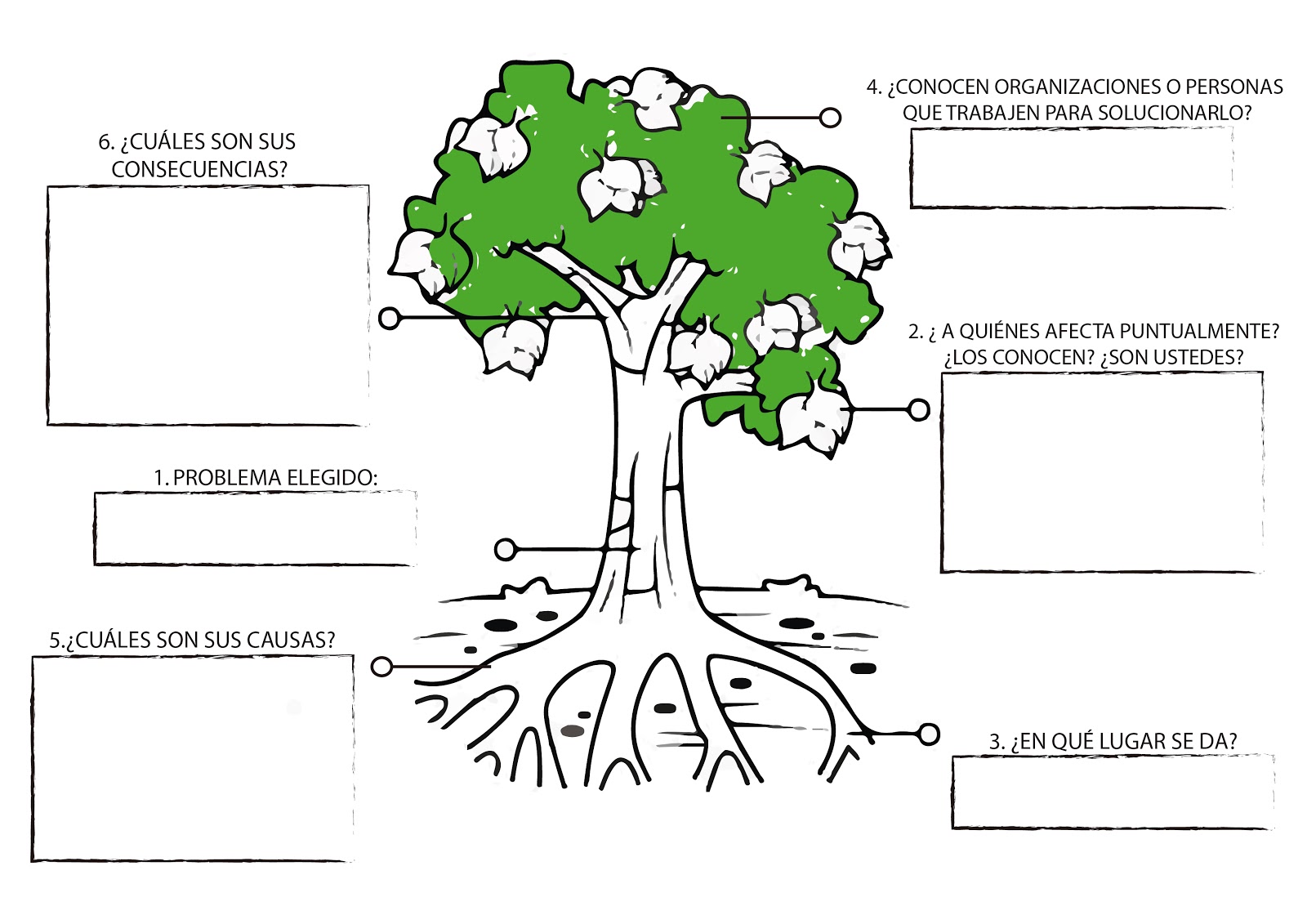 